Demande de N° Voile Personnel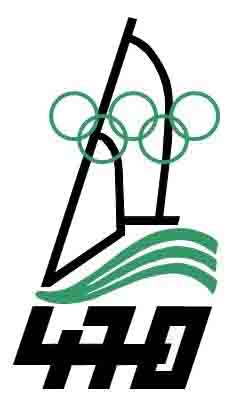 DemandeurNom :Prénom :N° Souhaité1er choix :2ème choix :3ème choix :Une fois un n° attribué et avoir acquitté des droits, le coureur reste propriétaire de ce n° personnel pour les années suivantes sans frais supplémentaire, tant qu'il reste adhérent (à jour de cotisation) à l'AS 470 France.Envoyer document complété à : immatriculations@470france.org